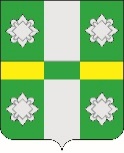 Российская ФедерацияДУМАТайтурского городского поселенияУсольского муниципального районаИркутской областиРЕШЕНИЕот 25.10.2023г.                                                                                             №45р.п. ТайтуркаО внесении изменений в Положение о муниципальном контроле в сфере благоустройства на территории Тайтурского городского поселения Усольского муниципального района Иркутской области,утвержденное решением Думы Тайтурского городского поселения Усольского муниципального района Иркутской области от  01.12.2021г. № 168В целях приведения в соответствие с действующим законодательством, в соответствии с Федеральным законом от 31.07.2020 №248-ФЗ «О государственном контроле (надзоре) и муниципальном контроле в Российской Федерации, в  соответствии со статьей 17.1 Федерального закона от 06.10.2003г. № 131-ФЗ «Об общих принципах организации местного самоуправления в Российской Федерации», руководствуясь статьями  31, 47 Устава Тайтурского городского поселения Усольского муниципального района Иркутской области, Дума Тайтурского городского поселения Усольского муниципального района Иркутской области РЕШИЛА: Внести изменения в Положение о муниципальном контроле в сфере благоустройства на территории Тайтурского городского поселения Усольского муниципального района Иркутской области, утвержденное Решением Думы городского поселения Тайтурского муниципального образования от  01.12.2021г. № 168 (далее – Положение) следующие изменения:1.1  Приложения 2 к Положению изложить в новой редакции:Приложение № 2к Положению о муниципальном контроле в сфере благоустройства на территории Тайтурского городского поселения Усольского муниципального района Иркутской областиИндикаторы риска нарушения обязательных требований,используемые для определения необходимости проведениявнеплановых проверок при осуществлении муниципального земельного контроля.2. Опубликовать настоящее решение в газете «Новости» и на официальном сайте администрации Тайтурского городского поселения Усольского муниципального района Иркутской области в информационно-телекоммуникационной сети «Интернет» (www.taiturka.irkmo.ru).Подготовил: главный специалист администрации по благоустройству и дорожному хозяйству _______ А.В. Шестаков«___»_________2023 г.Согласовано: главный специалист администрации по юридическим вопросам и нотариальным действиям __________ О.В. Мунтян «___»_________2023 г.№п/пиндикаторне являетсяфактомнарушенияобязательных требованийиспользуется параметротклонениясоответствует параметрувида КНДне является фактом уже причиненного ущербане являетсяпалочнымуказан источникданных1Получение информации от граждан (поступившим  способом, позволяющим установить личность обратившегося гражданина) или организаций, органов государственной власти, из средств массовой информации, информационно телекоммуникационной сети «Интернет», государственных информационных систем, указывающих на признаки несоответствия содержания прилегающей территории или иной территории общего пользования++++++2Получение информации от граждан (поступившим способом, позволяющим установить личность обратившегося гражданина) или организаций, органов государственной власти, из средств массовой информации, информационно-телекоммуникационной сети «Интернет», государственных информационных систем, указывающей на создание препятствий для свободного прохода к зданиям, дворам и сооружениям, а также ограничение свободного перемещения маломобильных групп населения.++++++3Получение информации от граждан (поступившим способом, позволяющим установить личность обратившегося гражданина) или организаций, органов государственной власти, из средств массовой информации, информационно-телекоммуникационной сети «Интернет», государственных информационных систем, указывающей на осуществление земляных работ без разрешения на их осуществление либо с превышением срока действия такого разрешения, а также уничтожение или повреждение специальных знаков, надписей, содержащих информацию, необходимую для эксплуатации инженерных сооружений.++++++4Получение информации от граждан (поступившим способом, позволяющим установить личность обратившегося гражданина) или организаций, органов государственной власти, из средств массовой информации, информационно-телекоммуникационной сети «Интернет», государственных информационных систем, указывающей на выпас сельскохозяйственных и домашних животных на территориях общего пользования.++++++Председатель Думы Тайтурского городского поселения Усольского муниципального района Иркутской областиМ.А. Ершов И.о. главы Тайтурского городского поселения Усольского муниципального района Иркутской областиИ.И. Платонова 